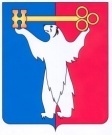 АДМИНИСТРАЦИЯ ГОРОДА НОРИЛЬСКАКРАСНОЯРСКОГО КРАЯРАСПОРЯЖЕНИЕ29.06.2021	г. Норильск	     № 3107Об утверждении Перечня муниципальных учреждений муниципального образования город Норильск, подведомственных Управлению городского хозяйства Администрации города Норильска, осуществляющему бюджетные полномочия главного распорядителя (распорядителя) бюджетных средствВ соответствии с решением Норильского городского Совета депутатов от 23.03.2021 №27/5-609 «Об утверждении структуры Администрации города Норильска», распоряжением Администрации города Норильска от 29.03.2021                      № 1417 «О мероприятиях по реализации решения Норильского городского Совета депутатов от 23.03.2021 №27/5-609 «Об утверждении структуры Администрации города Норильска», 1. Утвердить перечень муниципальных учреждений муниципального образования город Норильск, подведомственных Управлению городского хозяйства Администрации города Норильска, осуществляющему бюджетные полномочия главного распорядителя (распорядителя) бюджетных средств (прилагается).2. Разместить настоящее распоряжение на официальном сайте муниципального образования город Норильск.3. Настоящее распоряжение вступает в силу с 01.07.2021. Глава города Норильска      				                                  Д.В. Карасев	УТВЕРЖДЕН	распоряжением 	Администрации города 	Норильска 	от 29.06.2021 № 3107Перечень муниципальных учреждений муниципального образования город Норильск, подведомственных Управлению городского хозяйства Администрации города Норильска, осуществляющему бюджетные полномочия главного распорядителя (распорядителя) бюджетных средств1. Муниципальное казенное учреждение «Управление по содержанию и строительству автомобильных дорог г. Норильска».2. Муниципальное казенное учреждение «Управление жилищно-коммунального хозяйства».3. Муниципальное бюджетное учреждение «Автохозяйство».4. Муниципальное казенное учреждение «Управление экологии». 